                          Kamienica przy Targowej 14

                 Przy ul. Targowej 14, jest to budynek położony na Pradze Południe. Kamienica powstała pomiędzy rokiem 1899, a 1902. Zbudowana na terenie, który wykupił dwa lata temu Władysław Karszo-Siedlewski, był on znanym wtedy znanym producentem wódek w mieście. W 1920 roku kamienica została sprzedana Bankowi Towarzystw Spółdzielczych, a w latach pomiędzy 1920 – 1927 fragment budynku został wydzielony jako bursa dla gimnazjalistów spoza terenu Warszawy. W 1940 roku budynek stał się własnością Spółki Zjednoczonych Browarów Warszawskich, a dwa lata później cały dom przeszedł w ręce barona Stanisława Ruziczka de Rosenwetha. Pomimo panującej wtedy drugiej wojny światowej, budynek nie został znacznie uszkodzony, przez co w 1950 roku, budynek stał się własnością skarbu państwa. W 2010 została oficjalnie wpisana jako zabytek.	Wybudowana kamienica jest unikatowym przykładem budownictwa mieszkaniowego na terenie Warszawy, ponieważ posiada najbardziej rozbudowany układ oficyn. Który został zastosowany, aż na czterech podwórkach. O dziwo ten typ zabudowy nie spowodował, wtedy spadku komfortu z mieszkania w budynku. Dziedzińce, które zostały tam zaprojektowane, były na tyle przestronne, że umożliwiały wystarczający dostęp do dopływu światła słonecznego do wszystkich mieszkań. Ponadto został zachowany wystrój klatek schodowych oraz stolarki okiennej i drzwiowej.
Te rozbudowania techniczne decydowały już na początku 20 wieku, że budynek jest wyjątkowy na tle ówczesnej zabudowy na dzielnicach Pragi. 
	
	Budynek posiada swój wizerunek na pocztówce z 1915 roku, przedstawiającej wymarsz wojsk rosyjskich ze stolicy.

	W 2016 roku, kamienice opuścili ostatni lokatorzy. Przez ostatnie 4 lata kamienica stała pusta, co dodatkowo sprawiało, że była łatwym celem dla wandali oraz złodziei. Niestety w roku 2020r padła już kolejnemu ofiary kradzieży oraz wandalizmu. Brutalnie został wyrwany ze ściany jeden z zabytkowych obojów przy bramie wjazdowej. Jest to wielka strata, ponieważ odtworzenie takiego samego elementu według opracowanego wzoru to rzemieślnicze rękodzieło. 	Odrestaurowanie budynku w tym momencie, jest sprawą dyskusyjną. Pomimo iż jest niemieszkalny, warto i tak odnowić starą kamienicę, ponieważ posiada elementy, dzięki którym wyróżniała się kiedyś na tle Pragi. Jeśli odrestaurowany budynek zajęłyby rodziny (osoby prywatne), a dolne piętra przeznaczono by na lokale usługowe, jest szansa, że obiekt będzie zdobił naszą dzielnicę, a wysoki koszt renowacji przez lata się zwróci.

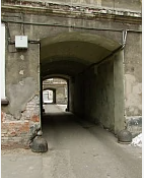 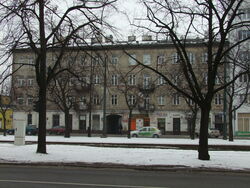 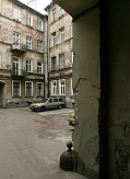 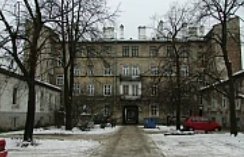 